Advent: Love, Joy, and PeaceWhat is love?Love and the Christmas StoryHow can we love like that??What Now?Advent: Love, Joy, and PeaceLove means…“Women are meant to be loved, not to be understood.”Oscar Wilde“Marrying a man is like buying something you’ve been admiring for a long time in a shop window. You may love it when you get it home, but it doesn’t always go with everything else.”Jean Kerr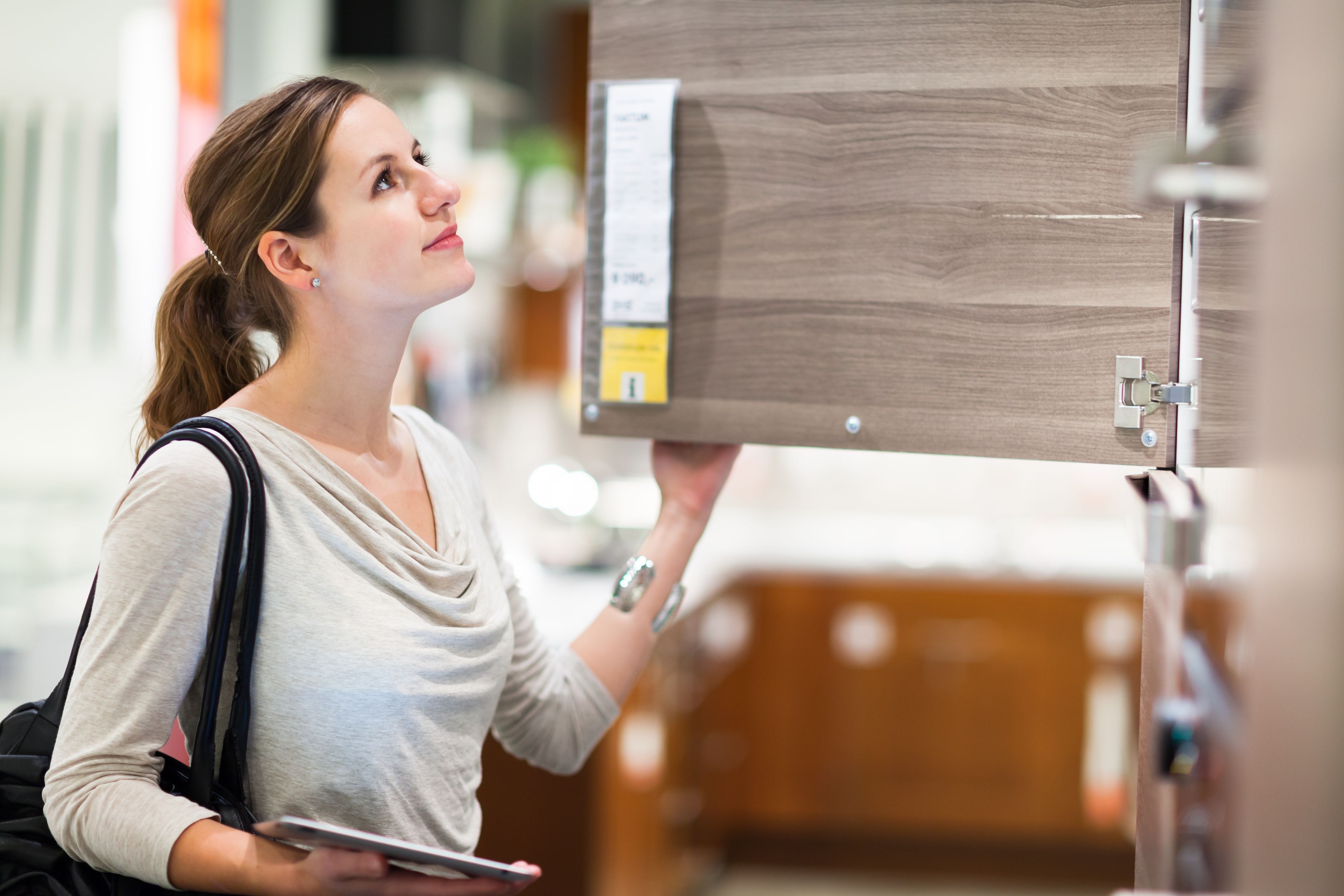 For Further Discussion:What do most of the people you know mean when they use the word love?How does the biblical idea of love affect our relationships? Can you think of an example in your life where it’s made a difference?It has been said that the purpose of marriage is not so much to make us happy, but to make us holy (i.e. more like Jesus). Do you agree? Why or why not?What decisions will you make differently this week to love in the way Jesus loves?